ИСПОЛЬЗОВАНИЕ ИНТЕРНЕТ - СЕРВИСОВ ДЛЯ ОРГАНИЗАЦИИ И ПРОВЕДЕНИЯ ТЕСТИРОВАНИЯ КАК ЭЛЕМЕНТА ОБУЧЕНИИ Кто постигает новое, лелея старое, тот может быть учителем. КонфуцийИнформационные технологии в метапредметной деятельности учителя – требование времени. Метапредметные результаты являются результатом формирования универсальных учебных действий (УУД) в непрерывной образовательной деятельности ребенка. Цифровая грамотность – способность ориентироваться в мире, формируемом с помощью цифровых технологий, – делит педагогический коллектив на два лагеря, один из которых использует преимущества ИКТ технологий в образовательной деятельности, а другой - опасающийся преодолевать возникающие трудности использования цифровых технологий сервисов Web 2.0. Высокая нагрузка, ограниченный доступ к интернет ресурсам, необходимость методического сопровождения -  главные проблемы информационного неравенства педагогов.Использование в образовании Сервисов Web 2.0 позволяет учителю проектировать и создавать учебные задания, отвечающие поставленным задачам, предоставлять ребенку доступ к ресурсам по ссылке.  В данной статье рассматриваются возможности платформы Кahoot для организации и проведения мобильного опроса и тестирования как элемента обучения.  Кahoot - бесплатная платформа для обучения в игровой форме, которая подходит для любого учебного предмета и любого возраста. 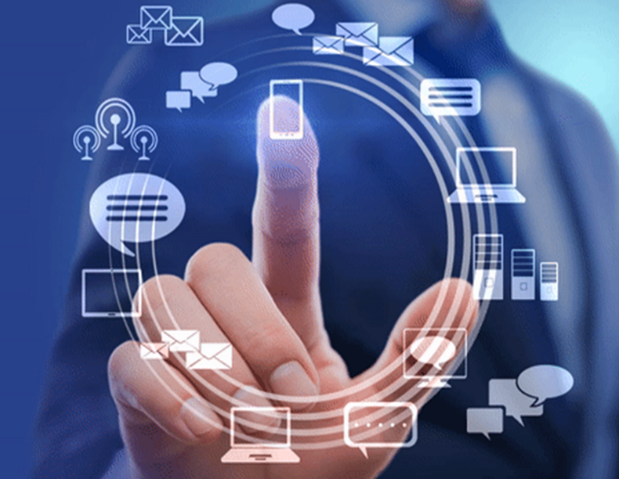 Учитель изучив возможности сервиса, определяет тип интерактивного задания, создаёт вопросы для учащихся. Знакомство с новым контентом следует начинать с простого, чтобы учащиеся усвоили принцип работы ресурса, а затем постепенно увеличивать сложность. Первые игры я выстраивала на истинных или ложных утверждениях - классическая «Да-нетка».В зависимости от поставленных образовательных целей и задач, на уроке или внеурочном занятии педагог предлагает участникам команд или лично каждому ученику, зайти на сайт Кahoot с мобильных устройств капитанов по адресу: https://kahoot.it/. Сервис не требует регистрации учеников, они указывают свои имена и компьютер отслеживает успешность каждого ученика или команды, участвующих в мобильном тестировании.Учитель выводит на экран интерактивное задание, появляется номер виртуальной комнаты и капитаны команд вводят в открывшееся окошко, номер виртуального класса сгенерированный компьютером. Ученики заходят с мобильных устройств в виртуальный класс. Педагог демонстрирует задание через проектор на экран, учащиеся видят вопрос и варианты ответов на него. На экране мобильных устройствах учащихся отображаются цветные прямоугольники с геометрическими фигурами внутри, каждый из которых соответствует одному из ответов. Необходимо выбрать один из вариантов и кликнуть по нему. За правильный и быстрый ответ присваиваются очки. На общем экране после ответа на вопрос появляется информация о правильно ответивших, отмечается лидер, и победители. Викторина, созданная с помощью сервиса, рассчитана на участие в ней до 30 человек. Созданной викториной можно поделиться в социальных сетях (Twitter, Facebook, Google+) или отправить ссылку на тест по электронной почте.Пошаговая инструкцияПлатформа сервиса Kahoot – это возможность создавать учебные игры, направленные на умение упорядочивать информацию, сравнивать между собой объекты, понимать инструкцию к выполнению задания устанавливать простые связи, делать предположения и элементарные выводы. Быть учителем – это не просто тяжелый, рутинный, ежедневный труд. Это прежде всего – призвание души, ее состояние. Ведь в конечном итоге результат деятельности педагога – сформировавшийся характер его ученика, умение достойно жить в обществе, быть полезным своей стране. Ученики отмечают, что Кахут - это способ оценить свою степень понимания, отличный способ обратной связи с учителем! Изучите возможности сервиса, ответьте на вопросы викторины, предназначенной для педагогов «По лесенке знаний»: https://create.kahoot.it/details/f4cdb90a-96dd-4170-977a-fabbd2ac972e.Представителям нашей профессии свойственно видеть близкую и далекую перспективу. Чтобы создавать будущее, нужно самому быть человеком новой формации, человеком, видящим себя и свою профессию через десятки лет, успешно осваивать цифровое пространство. Автор: Овчинникова Ольга Ивановна, учитель ИЗО, МХК, ОДНКНР, МБОУ «СОШ 3 37»», г. Ангарск, e-mail: Ol.ow4@yandex.ru.Шаг 1.Используя поисковик Chrome, заходим на стартовую страницу сервиса указываем адрес - https://getkahoot.com/. Обратите внимание: «Get My Free Account» - регистрация, «Sign In» - вход, если аккаунт создан.Шаг 2.Выбираем статус пользователя - учительШаг 3.Выбираем способ регистрации, например, регистрация по электронной почте. В соответствующие графы вносим сведения о себе- создаём аккаунт. Придумываем «Username» -имя, под которым Вы работе работать в сервисе. Заполняем графу «Email» (адрес электронной почты). Придумываем пароль (Password). Далее нажимаем клавишу «Create Account».Шаг 4.При необходимости сохраняем пароль для входа на этот сайт. Будьте внимательны! Для создания нового учебного материала нажмите «новый К».Шаг 5.Выбираем какой тип интерактивных заданий Kahoot Вам подходит.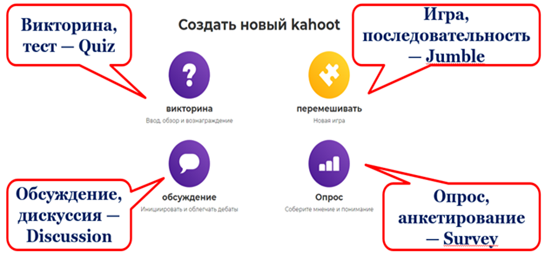 Шаг 6.Заполняем основные данные о викторине. Можно добавить видео из YouTube, которое будет транслироваться на экране, пока участники будут присоединяться к игре.Шаг 7.Сохраняем внесённые изменения, нажимаем: «Ok, go».Шаг 8.Приступаем к добавлению вопросов, нажимаем «Add question».Шаг 9.Заполняем поля вопроса и вариантов ответа, указываем галочкой верный ответ.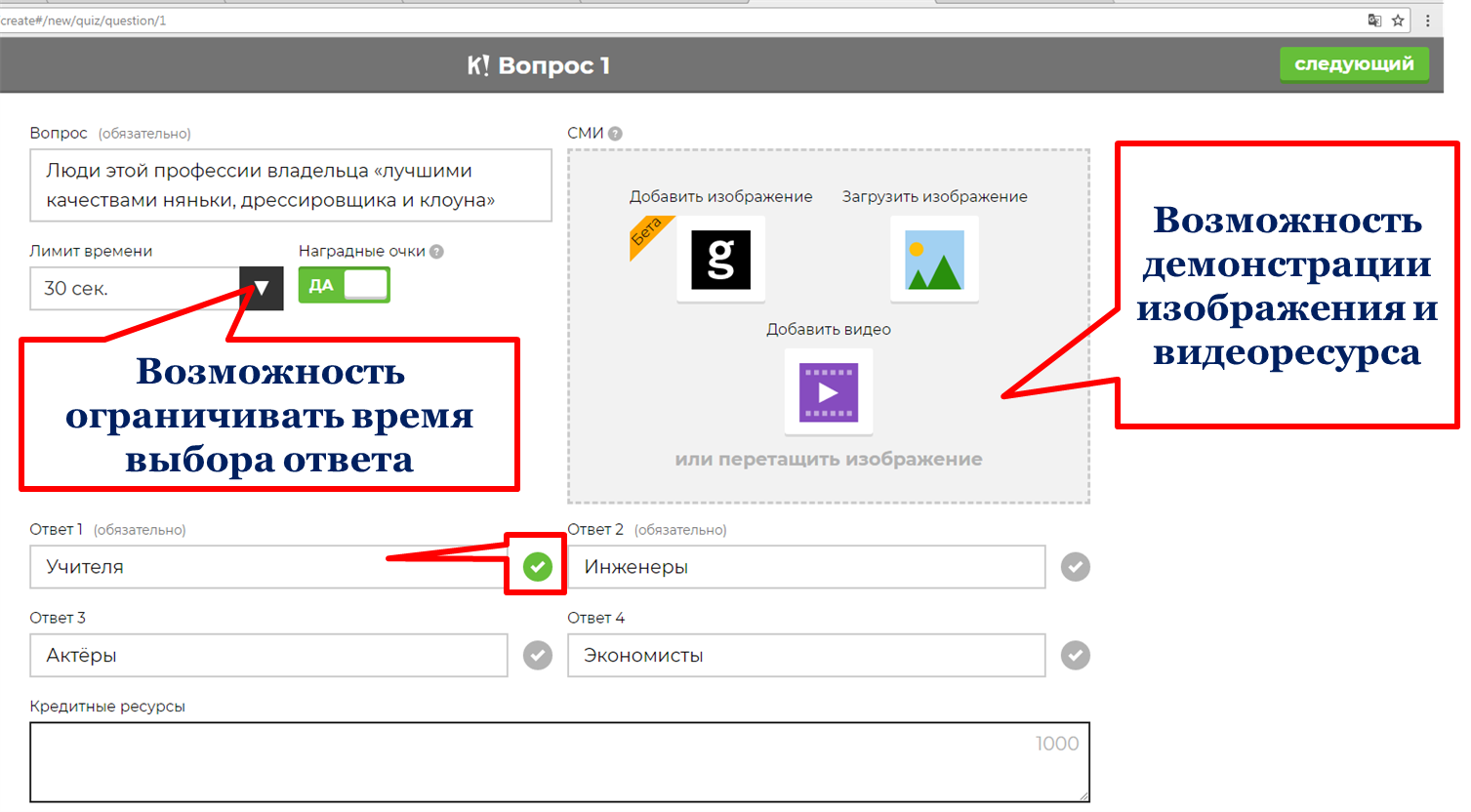 Шаг 10.Викторина создана, при необходимости можно редактировать, повторять и удалять вопросы.